 Zondag 24 maart 2024        6e zondag in de 40-dagentijd         kleur: paarsVoorganger: Erik SchipperOuderling van dienst: Marleen WeidenaarLector: Anneke SchipperMuziek: Martijn BorsjeVolgende week in het Huis bij de Bron:Woensdag 27 maart, 19.15 uur: MidweekvieringWitte donderdag 28 maart, 19.30 uur: AvondmaalsvieringGoede vrijdag 29 maart, 19.30 uur: Langs de Via DolorosaStille zaterdag 30 maart, 21.30 uur: PaaswakePaaszondag 31 maart, 10.00 uur: Hoogfeest van PasenWelkom en mededelingen van de kerkenraadMoment van stilte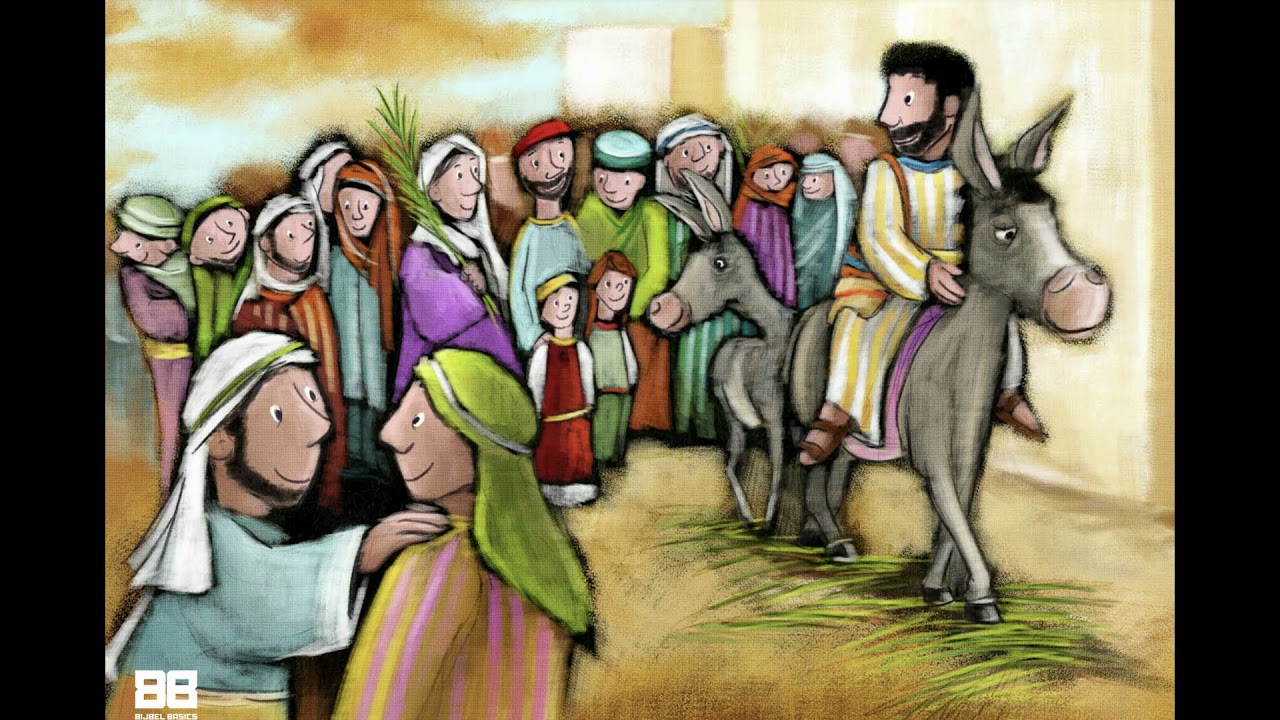 Aanvangslied: Psalm 122 : 1 (De Nieuwe Psalmberijming)Ik spring van blijdschap op wanneervrienden mij vragen mee te gaan –Jeruzalem, ik kom eraan;ik sta al klaar, huis van de HEER!Vol vrolijkheid ga ik op pad,mijn lied zwelt aan als ik de stadmet eigen ogen kan bekijken.We gaan verheugd de poorten door,de lofzang van het pelgrimskoorweerklinkt tot wij Gods huis bereiken.Bemoediging en Groetv.: Onze hulp verwachten wij van de Heerg.: die hemel en aarde gemaakt heeftv.: die trouw blijft tot in eeuwigheidg.: en die niet loslaat het werk van zijn handen.v.: Genade voor jullie en vrede van God de Vader en       van Jezus Christus onze Heerg.: Amen.Zingen: Lied 552 : 1Dit is een dag van zingen!Voorgoed zijn wij bevrijd.Gods kracht zal ons omringen,zijn liefde duurt altijd.Ontsloten is de poortscharnierend op de vrede,wij zullen binnentredenen leven ongestoord.KyriegebedZingen: Lied 552 : 3Dit is een dag van zegen,een dag van feest en licht,van palmen hoog geheven,van zon en vergezicht.Geef ons vandaag de moedhet met uw naam te wagen,uw vrede uit te dragen.Loof God, want hij is goed!Gebed bij het lezen van de bijbelSchriftlezing O.T.: Psalm 118 : 1, 2, 19-29Loof de HEER, want Hij is goed,eeuwig duurt zijn trouw.Laat Israël zeggen:‘Eeuwig duurt zijn trouw’ –Open voor mij de poorten van de gerechtigheid,ik wil binnengaan om de HEER te loven.Dit is de poort die leidt naar de HEER,hier gaan de rechtvaardigen binnen.Ik wil U loven omdat U antwoorddeen mij redding bracht.De steen die de bouwers afkeurdenis de hoeksteen geworden.Dit is het werk van de HEER,een wonder in onze ogen.Dit is de dag die de HEER heeft gemaakt,laten wij juichen en ons verheugen.Ach HEER, red ons toch,HEER, geef ons voorspoed.Gezegend wie komt in de naam van de HEER.Wij zegenen u vanuit het huis van de HEER.De HEER is God, Hij heeft ons licht gebracht.Vier feest en ga met groene twijgentot aan de hoorns van het altaar.U bent mijn God, U zal ik loven,hoog zal ik U prijzen, mijn God.Loof de HEER, want Hij is goed,eeuwig duurt zijn trouw.Zingen: Psalm 118 : 5 (De Nieuwe Psalmberijming)Zet nu de tempeldeuren open,de poort van de gerechtigheid.Dan zal ik blij naar binnen lopen,op weg naar hem die mij bevrijdt.Daar gaan rechtvaardigen naar binnen;ze gaan de poort al zingend door.Met u, HEER, mocht ik overwinnen;daar dank ik u van harte voor!Schriftlezing N.T.: Markus 11 : 1-11Toen ze Jeruzalem naderden en in de buurt waren van Betfage en Betanië bij de Olijfberg, stuurde Hij twee van zijn leerlingen vooruit. Hij zei tegen hen: ‘Ga naar het dorp dat daar ligt. Zodra jullie er binnenkomen, zul je daar een ezelsveulen vastgebonden zien staan, dat nog nooit door iemand bereden is; maak het los en breng het hier. En als iemand jullie vraagt waarom jullie dat doen, zeg dan: “De Heer heeft het nodig, Hij zal het meteen weer terugsturen.”’ Ze gingen op weg en vonden een veulen dat buiten op straat bij een deur was vastgebonden en ze maakten het los. Er stonden een paar mensen die vroegen: ‘Waarom maken jullie dat veulen los?’ Ze zeiden wat Jezus hun had opgedragen te zeggen en de mensen lieten hen begaan. Ze brachten het veulen naar Jezus en legden hun mantels over het dier en Hij ging erop zitten. Velen spreidden hun mantels uit op de weg, anderen spreidden takken met bladeren uit, die ze in het veld afhakten. Allen die voor Hem uit liepen of achter Hem aan kwamen, riepen luidkeels:‘Hosanna!Gezegend Hij die komt in de naam van de Heer.Gezegend het komende koninkrijk van onze vader David.Hosanna in de hoogste hemel!’Hij trok Jeruzalem in en ging naar de tempel. Nadat Hij daar alles gezien had, ging Hij – want het was al laat geworden – met de twaalf terug naar Betanië.Lector: Tot zover lezen wij de Schriften. Lof zij u Christus, in eeuwigheid.	Allen: Amen. Zingen: Psalm 118 : 7 (De Nieuwe Psalmberijming)Wij zegenen de grote koningdie komt in naam van God, de HEER.Vier nu het feest mee in zijn woning;leg offergaven voor hem neer.Mijn God, ik zal u dank bewijzen,met groene twijgen in de hand.Laat iedereen zijn goedheid prijzen;zijn liefde houdt voor eeuwig stand.Verkondiging: ‘Petrus en de ezel’                    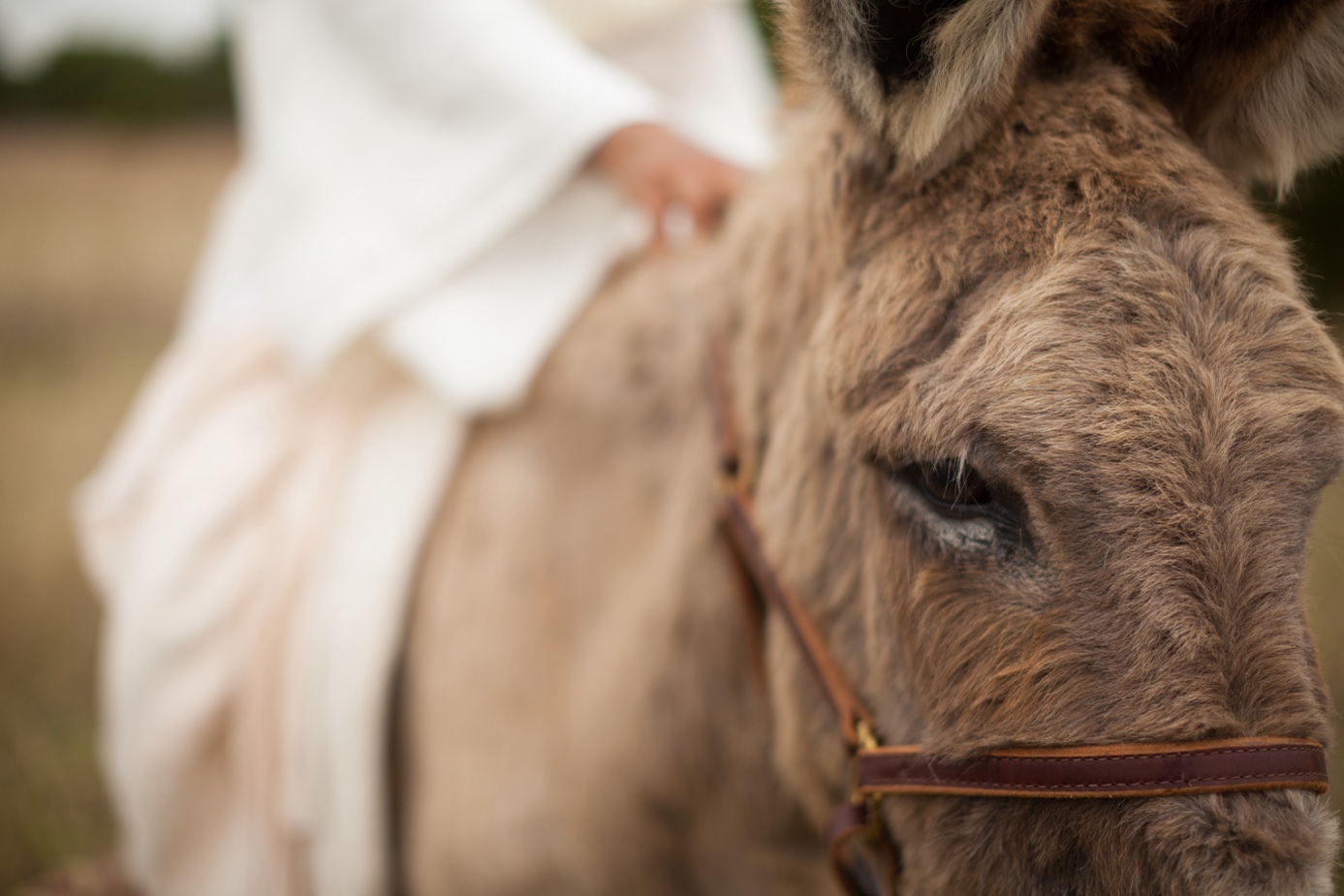 Meditatieve muziekZingen: ​ Een Vogel is er Thuis 141 Refrein graag met muzieknoteringVoorganger:Uw opgang naar Jeruzalemverheugt het hart, verhoogt de stem,versiert de straten met een lach.Dit is een vlag- en wimpeldagdie viert de overwinning.Allen:Hosanna, zoon van David,gezegend als de koning komtin naam van God met vredeen glorie van de hemel.Voorganger:Uw intocht in de tempelstadvoltrekt zich op het smalle pad;uw weg is maar een mantel breed,het is de loper van het leeddie voert naar overwinning.Allen:Hosanna, zoon van David,gezegend als de koning komtin naam van God met vredeen glorie van de hemel.Voorganger:Gij gaat de week van lijden in,het veulen van een ezelindraagt u met vrede door de poort,zachtmoedig vredelievend Woord,weldadig uw genade.Allen:Hosanna, zoon van David,gezegend als de koning komtin naam van God met vredeen glorie van de hemel.Gebeden: dankgebed, voorbeden, stil gebed, Onze Vader Onze Vader in de hemel,laat uw naam geheiligd worden,laat uw koninkrijk komenlaat uw wil gedaan wordenop aarde zoals in de hemel.Geef ons vandaag het brooddat wij nodig hebben.Vergeef ons onze schulden,zoals ook wij vergevenwie ons iets schuldig was.En breng ons niet in beproeving,maar red ons van het kwaad.Want aan u behoort het koningschap,de macht en de majesteittot in eeuwigheid. Amen.De optochtTijdens de optocht zullen weMeeZingen: Lang leve de Koning! Lang leve de Koning startkamp 2013 Maranathakerk4u gospel elly rikkert.Aandacht voor de gavenSlotlied: Lied 556Alles wat over ons geschreven is
gaat gij volbrengen deze laatste dagen,
alle geboden worden thans voldragen,
alle beproeving van de wildernis.Gods schepping die voor ons gesloten bleef
ontsluit gij weer, gij opent onze harten,
die zoon van David zijt en man van smarte,
koning der Joden die de dood verdreef.Jezus, de haard van uw aanwezigheid
zal in ons hart een vreugdevuur ontsteken.
Gij gaat vooraan, gij zult ons niet ontbreken,
gij hogepriester in der eeuwigheid.Gij onderhoudt de vlam van ons bestaan,
aan u, o Heer, ontleent het brood zijn leven,
ons is een lofzang in de mond gegeven,
sinds gij de weg van ’t offer zijt gegaan.Dit is uw opgang naar Jeruzalem
waar gij uw vrede stelt voor onze ogen,
vrede aan allen die uw naam verhogen:
heden hosanna, morgen kruisig hem!Heenzending en Zegen	3x amen